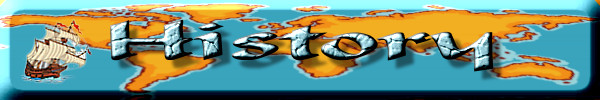 Miss Erickson’s 9th Grade History ClassProject Description: Write a paper discussing the various aspects of the Lakota Indian People. These aspects should include religion, culture, family dynamics, and political structure.9-12th Grades Minnesota Social Studies Standard: I. U.S. History: A. Indigenous People of North America: The student will demonstrate knowledge of indigenous cultures in North America prior to and during western exploration. Benchmark 1: Students will identify important cultural aspects and regional variations of major North American Indian nations.Here are some useful Sears Subject Headings to use in the library catalog:                                Native Americans -- HistoryNative Americans -- Social life and customsLakota IndiansLakota Indians -- HistoryLakota Indians -- Social life and customsOglala IndiansOglala Indians -- HistoryOglala Indians -- Social life and customsHere are some keywords you might find helpful in your searches:                              Use these as tribe names:Lakota, Sioux, Oglala, Plains Indiansfollowed by AND (one of the following):history, culture, religion, politics, familyHere are some Dewey decimal ranges and numbers you may want to look for and browse through:299, 305.897, 497, 299970-970.5, 973.4Here are some helpful books:Here are some helpful books:Here are some helpful books:Nonfiction BooksFiction Books	Everybody Books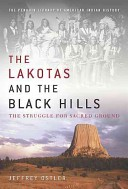 The Lakotas and the Black Hills: The struggle for sacred ground - Jeffrey Ostler  
Call Number: 970.3 Ost
ISBN/ISSN: 9780670021956
This book describes the fight of the Lakota people for their sacred places in the Black Hills of South Dakota. The book contains details from the time of the first settlers to present day.
238 pages.  Washaka the bear dreamer: A Lakota story based on Leon Hale's Dream. - Jamie Lee  
Call Number: Fic Lee
ISBN/ISSN: 9780972900249 
This book tells of a Lakota boy who dreams of a white bear tied to a tree. The boy's grandfather tells him the dream is a sacred sign from the gods. The boy finds a white boy who has been beaten tied to a tree. He believes this is the bear in his dream and takes care of the young white boy. The book continues as a clash of culture and beliefs leaves no one unaffected.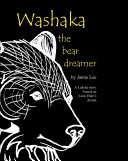   The Sioux and their history. - Mary Engler  
Call Number: 970.3 Eng
ISBN/ISSN: 0756512751
This book talks about the history of the Lakota people.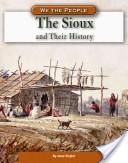  The Sioux: the Dakota and Lakota Nations - Guy E. Gibbon  
Call Number: 970.1 Gib
ISBN/ISSN: 1557865663
This book covers the history of the Lakota people since their beginning up to the present time period. The author has studied the Lakota for many years, so he is an expert on the content found in this book. The book contains numerous photos and illustrations.
311 pages.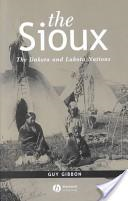 Blood on the prairie: A novel of the Sioux Uprising. - Steven Merrill Ulmen  
Call Number: Fic Ulm
ISBN/ISSN: 9780615247960 
This book looks at the Sioux Uprising in Minnesota through the eyes of various fictional characters, both Native Americans and white Americans.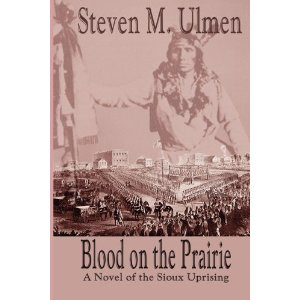   Black Elk's vision: A Lakota story. - S. D. Nelson 
Call Number: 921 Elk
ISBN/ISSN: 9780810983991
This book is a biography of Black Elk from the Native American point of view. It tells of Black Elk's life from his childhood through adulthood. The book describes the visions he saw as a child and his involvement in major events in Lakota history as an adult.
47 pages.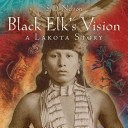 Reference BooksReference BooksEncyclopediaAtlasButt, J.B. (2005). Sioux Indians    In World Book Encyclopedia     (Vol. 17, pp. 474-475).     Chicago, IL: World Book,     Inc.The Historical atlas of the United States has a number of sections with information which may help with your project. Below is a citation of each. The atlas can be found in the atlas case in the library.Broken vows, scattered nations. (1993). In Historical atlas of the United States (pp. 46-47). Washington D.C.: National Geographic Society.The Indian world at contact.  (1993). In Historical atlas of the United States (pp. 34-35). Washington D.C.: National Geographic Society.Last resorts of the first Americans. (1993). In Historical atlas of the United States (pp. 68-69). Washington D.C.: National Geographic Society.Electronic ResourcesElectronic ResourcesThe Biography Resource Center offers information on a number of famous Lakota people.Sitting Bull. (2010). In Biography Resource Center. Retrieved September 21, 2010. Crazy Horse. (2010). In Biography Resource Center. Retrieved September 21, 2010. Black Elk. (2010). In Biography Resource Center. Retrieved September 21, 2010CultureGrams offers a number of small articles on the Lakota people.South Dakota:The Sioux take over. (2010). In CultureGrams. Retrieved September 21, 2010. Native America. (2010). In CultureGrams. Retrieved September 21, 2010. Wounded Knee. (2010). In CultureGrams. Retrieved September 21, 2010. Minnesota:The Dakota and the Ojibwa. (2010). In CultureGrams. Retrieved September 21, 2010. The Dakota War. (2010). In CultureGrams. Retrieved September 21, 2010. Native America. (2010). In CultureGrams. Retrieved September 21, 2010. ArticlesArticlesTennant, B. (2008). The 1864 Sully Expedition and the death of Captain John Feilner. American Nineteenth Century History, 9(2), 183-190. doi:10.1080/14664650802021790.This article discusses an important event in the history of the Lakota people. It occurred during Civil War times, so it is often overlooked. This event is a Sioux uprising against the white Americans.Hallowell, R. (2010). Time-binding in the Lakota Sun Dance:oral tradition and generational wisdom. ETC: A Review of General Semantics, 67(1), 85-93. Retrieved September 21, 2010, from Academic Search Premier database.This article talks about the Lakota Sun Dance. It describes how it was and still is performed. Lists words that are recited during the dance, and how it is used in their culture.MediaMedia  The Elders Speak  
Call Number: CD 897
This is a recording of two Native American elders telling the stories of the Ojibwa and Lakota tribes. This should give some insight into the Lakota people's religion and culture.  Lakota Sioux: Indians of the Midwest - New Dimension Media, Inc  
Call Number: VHS 970.3
This video tells of the history of the Lakota Indians. It talks about their life before the Europeans came, and about the various wars that came after the Europeans arrived. It mentions a number of Lakota war heroes.Internet SitesInternet SitesCheyenne Sioux Tribe  This website is authored by the Cheyenne Sioux Tribe. It offers information on the history of the Lakota people. It also allows you to learn about their way of life and the different laws and government treaties that now affect the tribe.Eyewitness History offers information on history from the ancient world to today. The links I have included from this website include photos and maps.The Battle of Little Big Horn  This page from Eyewitness History talks about the Battle of Little Big Horn. This was a significant battle in Lakota history.Massacre at Wounded Knee  This web page tells us about the Massacre of Wounded Knee. This was an important event in the movement of the Lakota nation to reservations.